SCHOOL SUPPLY LIST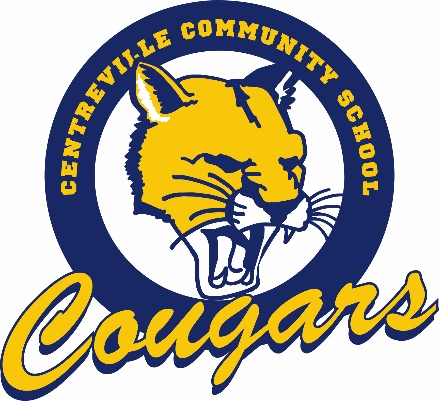 	GRADE 23 large glue sticks3 boxes of Kleenex1 box of large Ziploc bags1 homework sack4-5 dry erase markers (depending on package)4 white erasers 2 packages of 12 HB pencils 6 duotangs with 3 prongs (red, blue, green, yellow, orange, black)1 package of Hilroy notebooks 1 plastic 1 inch 3 ring binder for Math 1 large folder with pockets to use as Writing Folder1 package 12 markers1 package of 24 pencil crayons 1 package of 24 crayonssmall flashlight for readingpencil case scissorsa complete change of clothes (labeled in a bag)indoor sneakers (a different pair than what they wear outside)$35 student fee (Fee may be paid through Cash Online service)Please label all school supplies with your child’s name.